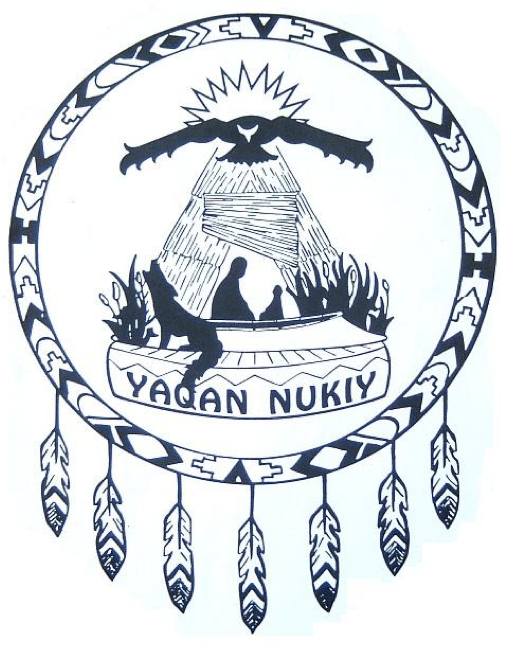 Student Grade  	New Student  	 Canadian Citizen  		Returning Student  	 Landed Immigrant  	Bus Student? 	Yes 	No	Regular Program 		Special Education Needs  	Previous School 		District or City/Province 	 Student Information:	Legal Last Name 				  Legal First Name 				  Legal Middle Name 				 Birth Date: 	/ 	/ 	Day	Month	YearUsual Last Name 		 Usual First Name 		 Gender: Male______Female_______Student's Primary Home Address:	Mailing Address (if Different):Street: 		Street: 	City:		 Postal Code: 	City:		 Postal Code: 	Country/Province of Birth: 	First Language Spoken: 		 Language Used at Home: 	Metis__________Inuit___________Non Status_____Self-Identify___________Status On-Reserve_____Status Off-Reserve_____Are you the Emergency Contact? Yes__ No___First Name 	Last Name 	Is this person the Emergency Contact? Yes___No___First Name 	__Last Name 	__Mother 	Father	Other ____Mother 	Father	Other 	___Home Address:  Same as Student	_OR	Home Address:  Same as Student	_ORStreet: 		Street: ____________________________City:_____________ Postal Code: 	Home Phone # 	___ Work Phone # ______________________Cell Phone # _______________________Email address 				City____________ Postal Code:_________Home Phone #______________________Work Phone # 	_______Cell Phone #_ 	_______Email address 	_______Do you have a specific custody arrangement we should know about? If yes, please provide a copy of the court order. Comments: 	________________________________________________________________________ _                                                                                                                             Page 1 of 2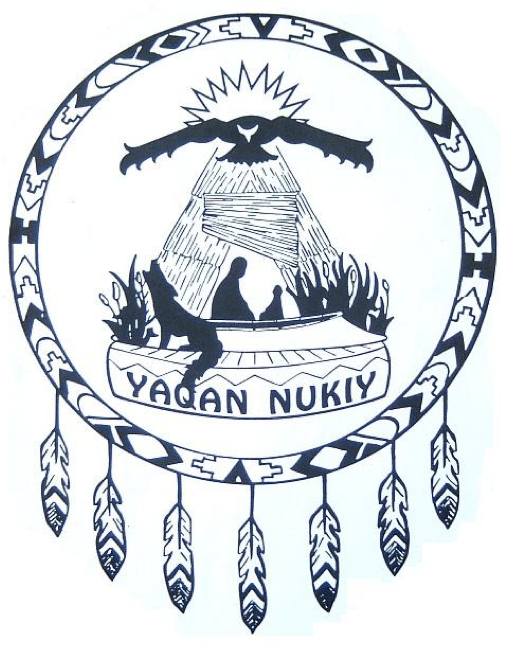 First Name 	 _ Last Name 	 Relationship to Student 	First Name_______________________Last Name_______________________  Relationship to Student_____________Home Phone #__________________Work Phone #___________________Cell Phone # ____________________Email address___________________Home Phone #____________________Work Phone #_____________________Cell Phone #______________________Email address 				Persons Authorized to Pick Up Child Other than Parents/Guardians:*If either parent has restrictions regarding child pick up, we must have court documents on file. Medical Information:	Care Card # 		Family Doctor: 	If child has life-threatening health condition, provide Doctor's phone # 	   and arrange to meet with school principal/classroom teacher prior to the student attending school.Life threatening health condition: Yes	No 	Specify: 	Non-Life threatening health conditions: If the student has health conditions that may affect his/her abilityto function at school, please indicate here: 	**If the student requires medications to be administered during school hours, please contact school staff to discuss and complete Request for Medication at School form. **Yes, my child’s Vaccinations are current ________ (initial).  Please provide copy of immunization record.  Please list any siblings who may attend our school.  #1_______________________Birthdate______________ #2__________________Birthdate______________ #3_______________________Birthdate______________#4__________________Birthdate______________ #5_______________________Birthdate______________Parent/Guardian Release of Information:	I permit: ___ 	my child to access the internet in support of his/her education.I acknowledge that schools have the obligation to share demographic information with Provincial Health Agencies, and aggregated student results to Provincial and Federal School Authorities.I certify that the information I provided on this form is correct.Signature of Parent/Guardian	Date:The information on this form is collected under the authority of the School Act. Information is used for reporting, demographic, enrollment, budget, facility, transportation and operational analysis. It will be kept secure and confidential.   Page 2 of 2